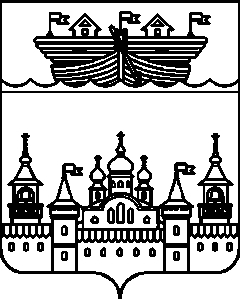 АДМИНИСТРАЦИЯ НЕСТИАРСКОГО СЕЛЬСОВЕТАВОСКРЕСЕНСКОГО МУНИЦИПАЛЬНОГО РАЙОНАНИЖЕГОРОДСКОЙ ОБЛАСТИПОСТАНОВЛЕНИЕО внесении изменений в состав комиссии администрации Нестиарского сельсовета Воскресенского муниципального района Нижегородской области по соблюдению требований к служебному поведению муниципальных служащих и урегулированию конфликта интересов утвержденного решением сельского Совета Нестиарского сельсовета Воскресенского муниципального района Нижегородской области от 19 июня 2017 года № 45В соответствии с Федеральным законом от 2 марта 2007 года № 25-ФЗ «О муниципальной службе в Российской Федерации», Федеральным законом от 25 декабря 2008 года № 273-ФЗ «О противодействии коррупции», Законом Нижегородской области от 3 августа 2007 года № 99-З «О муниципальной службе в Нижегородской области»,  письмом заместителя Губернатора Нижегородской области № Сл-001-482212/20 от 14.09.2020 года, администрация Нестиарского сельсовета Воскресенского муниципального района Нижегородской области постановляет:1.Состав комиссии администрации Нестиарского сельсовета Воскресенского муниципального района Нижегородской области по соблюдению требований к служебному поведению муниципальных служащих и урегулированию конфликта интересов утвержденного решением сельского Совета Нестиарского сельсовета Воскресенского муниципального района Нижегородской области от 19 июня 2017 года № 45 «О комиссии администрации Нестиарского сельсовета Воскресенского муниципального района Нижегородской области по соблюдению требований к служебному поведению муниципальных служащих и урегулированию конфликта интересов» изложить в новой редакции согласно приложению.2.Обнародовать настоящее постановление на информационном стенде администрации и разместить на официальном сайте администрации Воскресенского муниципального района Нижегородской области.3.Контроль за исполнением данного постановления оставляю за собой.4.Настоящее постановление вступает в силу со дня его обнародования.Вр.и.о. глава администрации                                                   Ю.Н.ХарюнинПриложениеУтвержденопостановлением администрации Нестиарского сельсоветаВоскресенского муниципального района Нижегородской областиот 1октября 2020 года№88 Состав комиссии администрации Нестиарского сельсовета Воскресенского муниципального района Нижегородской области по соблюдению требований к служебному поведению муниципальных служащих и урегулированию конфликта интересов-ХарюнинЮ.Н.- вр.и.о. главы администрации Нестиарского сельсовета-председатель комиссии,-Чибисова Елена Павловна-депутат избирательного округа №4- заместитель председателя комиссии,- Медведева Н.В.-специалист по работе с населением - секретарь комиссии,Члены комиссии:-  Костерина Наталья Викторовна – консультанта отдела по профилактике коррупционных и иных правонарушений Нижегородской области,-Беленкова Е.Ю. –депутат избирательного округа №1,-Глызина Т.А.-главный бухгалтер администрации,-Рохмистрова С.Б.-директор Нестиарского дома культуры.1 октября  2020 года                                                                          №88